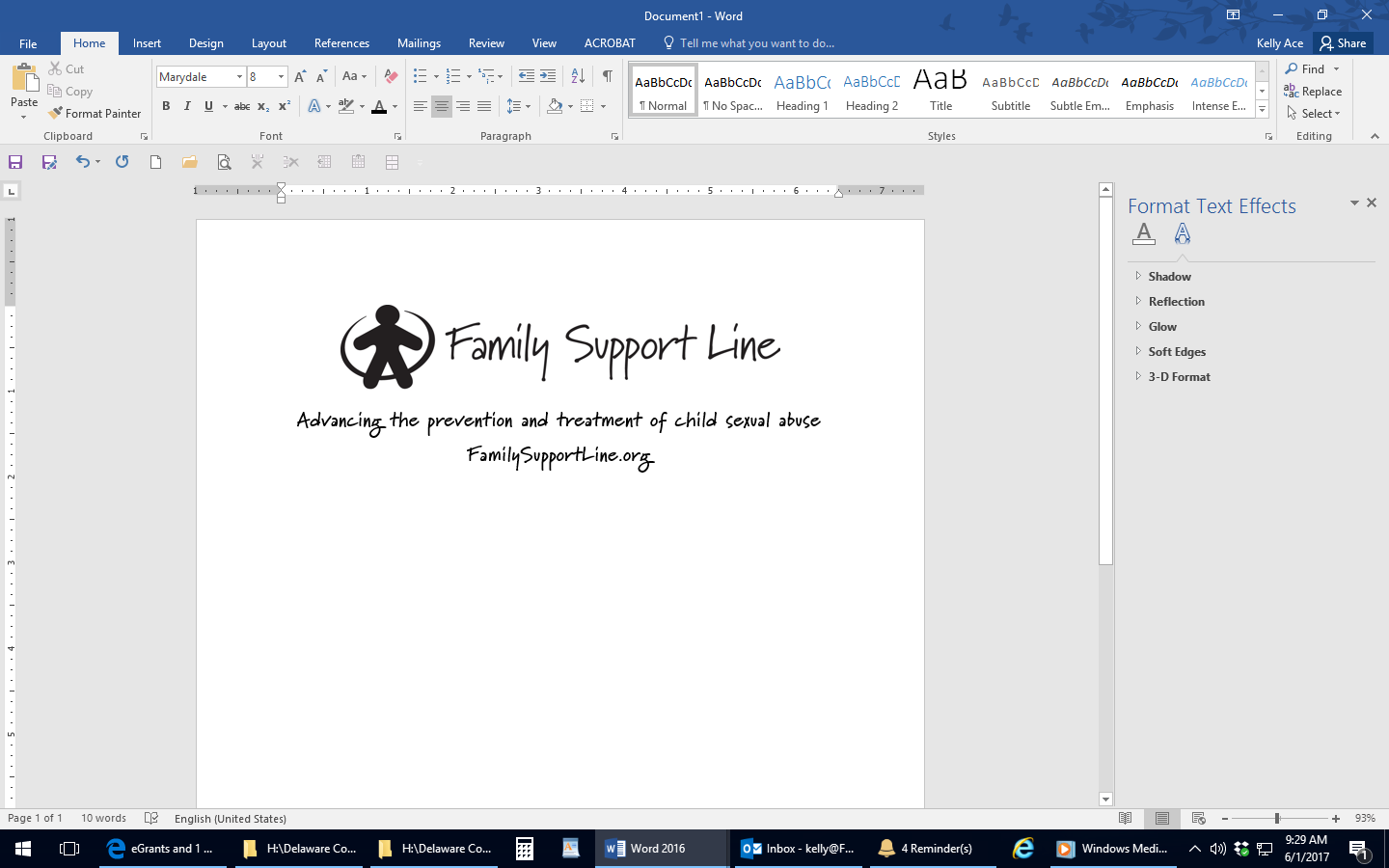 ជំនួយសម្រាប់ជនរងគ្រោះឧក្រិដ្ធកម្មអ្នកអាចទទួលបានជំនួយ ប្រសិនបើអ្នកធ្លាប់ជាជនរងគ្រោះនៃឧក្រិដ្ធកម្មណាមួយ រួមបញ្ចូលទាំងការរំលោភបំពានផ្លូវភេទ និងការរំលោភរាងកាយ។   “អ្នកតស៊ូមតិជនរងគ្រោះ” គឺជាមនុស្សម្នាក់ដែលអាចជួយអ្នកបាន។យល់ដឹងអំពីសិទ្ធរបស់អ្នកយល់ពីរបៀបដំណើរការរបស់ប្រព័ន្ធច្បាប់ដាក់ពាក្យសម្រាប់សំណងជនរងគ្រោះ ស្វែងរកសេវានានា ដូចជាការផ្តល់ប្រឹក្សា។ក្នុងនាមជាជនរងគ្រោះឧក្រិដ្ធកម្មម្នាក់ អ្នកមានសិទ្ធិដើម្បី ព័ត៌មានអំពីសេវាសម្រាប់ជនរងគ្រោះ រួមបញ្ចូលទាំងសំណងជនរងគ្រោះបញ្ចេញ​មតិ​យោបល់របស់អ្នកអំពីការផ្តន្ទាទោសលើជនល្មើស ដូចជាការដោះលែង​ លក្ខខណ្ឌ​ដោះ​លែង ការព្យាបាល ផ្អែកលើសហគមន៍ ការផ្សាយការងារជនល្មើស។ល។ទទួលបានការជូនដំណឹងជាបន្ទាន់នៃការដោះលែងជនល្មើស ប្រសិនបើអ្នកមានការបញ្ជាការការពារពីការរំលោភ បំពាន (PFA) ប្រឆាំងគាត់/នាង និងជនល្មើសត្រូវបានដោះលែងនៅក្រៅឃុំ។ដឹងពីសេចក្តីលម្អិតនៃលទ្ធផលចុងក្រោយនៃករណីរបស់អ្នក។មានសមាជិកគ្រួសារម្នាក់ ជាអ្នកតស៊ូមតិជនរងគ្រោះ ឬមនុស្សផ្សេងទៀតដែលមកដើម្បីគាំទ្រកិច្ចដំណើរការនីតិវិធីទាំងអស់ របស់តុលាការព្រហ្មទណ្ឌជាមួយអ្នក។ ទទួលបានការជូនដំណឹងអំពីស្ថានភាពរបស់ជនល្មើស រួមបញ្ជូលទាំងការដាក់នៅក្រៅឃុំ ការគេចខ្លួន ការដោះលែង និងការចាប់ខ្លួន។ទទួលបានជំនួយ នៅខណៈពេលកំពុងរៀបចំសេចក្តីថ្លែងការណ៍នៃជនរងគ្រោះដោយសរសេរ និង/ឬផ្ទាល់មាត់ ដែលពន្យល់ពីរបៀបដែលឧក្រិដ្ធកម្មបានប៉ះពាល់ដល់អ្នក។រាល់រដ្ធផេនស៊ីលវេនៀមានយ៉ាងហោចណាស់ទីភ្នាក់ងារសេវាជនរងគ្រោះមួយ ជាទីកន្លែងដែលអ្នកអាចទទួលបានជំនួយ និងយល់ដឹងបន្ថែមអំពីសិទ្ធិរបស់ជនរងគ្រោះ។ ព័ត៌មាននេះក៏អាចរកបានពី៖ការរិយាល័យរដ្ធផេនស៊ីលវេនៀនៃសេវាជនរងគ្រោះ -  www.ova.pa.govការរិយាល័យនៃអ្នកតស៊ូមតិជនរងគ្រោះ - www.pacrimevictims.comប្រសិនបើអ្នកជាជនរងគ្រោះម្នាក់នៃអំពើហឹង្សា/ការរំលោភបំពានក្នុងគ្រួសារអ្នកមានសិទ្ធិចូលទៅកាន់តុលាការ និងស្នើសុំការបញ្ជារការការពារពីការរំលោភ បំពាន (PFA)។ ដោយផ្អែកលើ ស្ថានភាពរបស់អ្នក តុលាការអាច តម្រូវឲ្យអ្នករំលោភបំពានស្ថិតនៅឆ្ងាយពីអ្នកតម្រូវឲ្យអ្នករំលោភបំពានចាកចេញពីផ្ទះរបស់អ្នកហាមអ្នករំលោភបំពានចូលក្នុងផ្ទះរបស់អ្នក សាលារៀន កន្លែងជំនួញ ឬកន្លែងធ្វើការរបស់អ្នកតម្រូវឲ្យអ្នករំលោភបំពានមានបុគ្គលម្នាក់ទៀតដើម្បីរក្សាកាំភ្លើង/អាវុធជាបណ្តោះអាសន្នបញ្ជាការផ្លាស់ប្តូរជាបណ្តោះអាសន្ននៅក្នុងការរថែទាំកូន និង/ឬសិទ្ធិទស្សនកិច្ចិទៅពួកគេតម្រូវឲ្យអ្នករំលោភបំពានជួយគាំទ្រជាហិរញ្ញវត្ថុដល់អ្នក និង/ឬ កុមារអនីតិជន កម្មវិធីជំនួយសំណងជនរងគ្រោះ (VCAP)អ្នកអាចទទួលបានសិទ្ធិដើម្បីទទួលជំនួយហិរញ្ញវត្ថុជាមួយការចំណាយផ្ទាល់ដែលទាក់ទងនឹងឧក្រិដ្ធកម្មដូចជា៖ការចំណាយវេជ្ជសាស្រ្តការចំណាយការប្រឹក្សាការដឹកជញ្ជូនសម្រាប់ការជួបណាត់មួយចំនួនការផ្លាស់ប្តូរទីតាំងការចំណាយក្នុងពិធីបុណ្យសពសម្អាតទីកន្លែងកើតហេតុឧក្រិដ្ធកម្មការជូនដំណឹងរបស់តុលាការប្រសិនបើអ្នកចង់ទទួលបានការជូនដំណឹង នៅខណៈពេលដែលមានអ្វីកើតឡើងនៅក្នុងករណីឧក្រិដ្ធកម្មប្រឆាំងជន ល្មើស អ្នកអាចប្រាប់ជនអ្នកតស៊ូមតិរងគ្រោះ  និងមេធាវីសង្កាត់។ការជូនដំណឹង & ព័ត៌មានជនរងគ្រោះដោយស្វ័យប្រវត្តិទូទាំងរដ្ធ (SAVIN)ប្រសិនបើអ្នកមានសិទិ្ធទទួលបានការជូនដំណឹងដោយស្វ័យប្រវត្តិដោយមិនគិតថ្លៃ ប្រសិនបើបុគ្គលដែលបានប្រព្រឹត្តអំពើ ឧក្រិដ្ធកម្មណាមួយប្រឆាំងអ្នកត្រូវបានដោះលែងពីពន្ធនាគារ បានផ្លាស់ប្តូរ ឬគេចខ្លួន។  អ្នកអាចចុះឈ្មោះសម្រាប់ការជូន ដំណឹងទាំងនេះដោយការហៅទៅកាន់ 1.800.563.6399។កម្មវិធីរក្សាការសម្ងាត់អាស័យដ្ធាន (ACPJ)ប្រសិនបើអ្នកជាជនរងគ្រោះម្នាក់នៃ អំពើហឹង្សាក្នុងគ្រួសារ ការរំលោភបំពានផ្លូវភេទ ឬក្រអើតក្រទម និងបានផ្លាស់ប្តូរទៅ កាន់អាស័យដ្ធានមួយដែលអ្នកមិចង់ឲ្យជនល្មើសដឹង អ្នកអាចទទួលបានសិទ្ធិសម្រាប់កម្មវិធីរក្សាការសម្ងាត់អាស័យ ដ្ធាន។  កម្មវិធីនេះអាចផ្តល់អ្នកនូវអាស័យដ្ធានម៉ែលដើម្បីប្រើ ដូច្នេះជនល្មើសមិនអាចស្វែងរកអ្នកឃើញតាមរយៈអាស័យ ដ្ធានម៉ែល។  ម៉ែលដែលបានផ្ញើទៅកាន់អាស័យដ្ធាននេះនឹងត្រូវបញ្ជូនបន្តទៅកាន់អាស័យដ្ធានពិតរបស់អ្នកដោយមិន គិតថ្លៃ។  ដើម្បីយល់ដឹងបន្ថែម សសូមសួរអ្នកតស៊ូមតិជនរងគ្រោះម្នាក់ ឬហៅទៅកាន់ 1.800.563.6399។Help For Crime VictimsYou can get help if you have been a victim of certain crimes, including sexual abuse and physical assault.  A “Victim Advocate” is a person can help youLearn about your rightsUnderstand how the legal system worksApply for victims compensationFind services, such as counseling.As a Crime Victim, You Have the Right To Information about services for victims, including victims compensationExpress your opinion about what the offender’s sentence should be, as well as about the offender’s release, parole, community-based treatment, work release, etc.Receive immediate notice of the offender’s release if you have a Protection From Abuse (PFA) order against him/her and the offender is released on bail.Know the details of the final outcome of your case.Have a family member, Victim Advocate, or other supportive person come to all criminal court proceedings with you. Be informed about the offender's status, including bail, escape, release, and arrest.Get help when preparing an oral and/or written Victim Impact Statement that explains how the crime has affected you.Every Pennsylvania county has at least one victim service agency where you can get help and learn more about victims’ rights.  This information is also available from:The Pennsylvania Office of Victims Services -  www.ova.pa.govThe Office of the Victim Advocate - www.pacrimevictims.comIf You are a Victim of Domestic Violence/AbuseYou have the right to go to court and request a Protection From Abuse (PFA) order. Depending on your situation, the court could: Require the abuser to stay away from youRequire the abuser to leave your homeForbid the abuser from entering your home, school, business, or workplaceRequire the abuser to have another person temporarily keep their guns/weaponsTemporarily order changes in child custody and/or visitation arrangementsRequire the abuser to financially support to you and/or minor children Victims Compensation Assistance Program (VCAP)You may be eligible to receive financial help with expenses directly related to the crime, such as:Medical expensesCounseling expensesTransportation for some appointmentsRelocationFuneral expensesCrime scene clean upCourt NotificationsIf you want to be notified when something happens in the criminal case against the offender, you can tell the Victim Advocate and the District Attorney.Statewide Automated Victim Information & Notification (SAVIN)You have the right to receive free, automatic notifications if the person who committed certain crimes against you is released from jail, moved, or escapes.  You can sign up for these notifications by calling 1.800.563.6399.Address Confidentiality Program (ACPJ)If you are a victim of domestic violence, sexual assault, or stalking and have moved to an address you don’t want the offender to know about, you may be eligible for the Address Confidentiality Program.  The program can give you a mail address to use, so that the offender can’t find you through the mail.  Mail sent to this address will be forwarded to your real address for free.  To learn more, ask a Victim Advocate or call 1.800.563.6399.